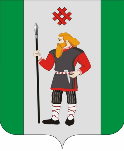 ДУМАКУДЫМКАРСКОГО МУНИЦИПАЛЬНОГО ОКРУГАПЕРМСКОГО КРАЯПЕРВЫЙ СОЗЫВР Е Ш Е Н И Е26.01.2024												№ 3О присвоении наименования вновь образовавшимся улицам на территории с. Верх-Юсьва Кудымкарского муниципального округа Пермского краяРуководствуясь Федеральным законом от 06.10.2003 № 131-ФЗ «Об общих принципах организации местного самоуправления в Российской Федерации», постановлением Правительства Российской Федерации от 19.11.2014 № 1221 «Об утверждении Правил присвоения, изменения, аннулирования адресов», Уставом Кудымкарского муниципального округа Пермского края, Положением о порядке наименования и переименования элементов улично-дорожной сети и иных составных частей населенных пунктов, аннулирования таких наименований, установки и демонтажа мемориальных досок, мемориальных объектов на территории Кудымкарского муниципального округа Пермского края, утвержденным решением Думы Кудымкарского муниципального округа Пермского края от 26.05.2023 № 95, Дума Кудымкарского муниципального округа Пермского краяРЕШАЕТ:1. Вновь образовавшимся элементам улично-дорожной сети на территории   с. Верх-Юсьва Кудымкарского муниципального округа Пермского края, указанным в прилагаемой схеме, присвоить следующие наименования:1.1. Российская Федерация, Пермский край, Кудымкарский муниципальный округ, с. Верх-Юсьва, улица Еловая.1.2. Российская Федерация, Пермский край, Кудымкарский муниципальный округ, с. Верх-Юсьва, улица Новоселов.1.3. Российская Федерация, Пермский край, Кудымкарский муниципальный округ, с. Верх-Юсьва, улица Луговая.2. Опубликовать настоящее решение в газете «Парма» и разместить на официальном сайте Кудымкарского муниципального округа Пермского края.3. Настоящее решение вступает в силу после его официального опубликования.4. Контроль за исполнением настоящего решения возложить на постоянную комиссию по жилищно-коммунальному хозяйству и муниципальной собственности.Приложение к решению Думы Кудымкарского муниципального округа Пермского края от 26.01.2024 № 3Схемарасположения вновь образовавшихся улиц в с. Верх-Юсьва Кудымкарского муниципального округа Пермского края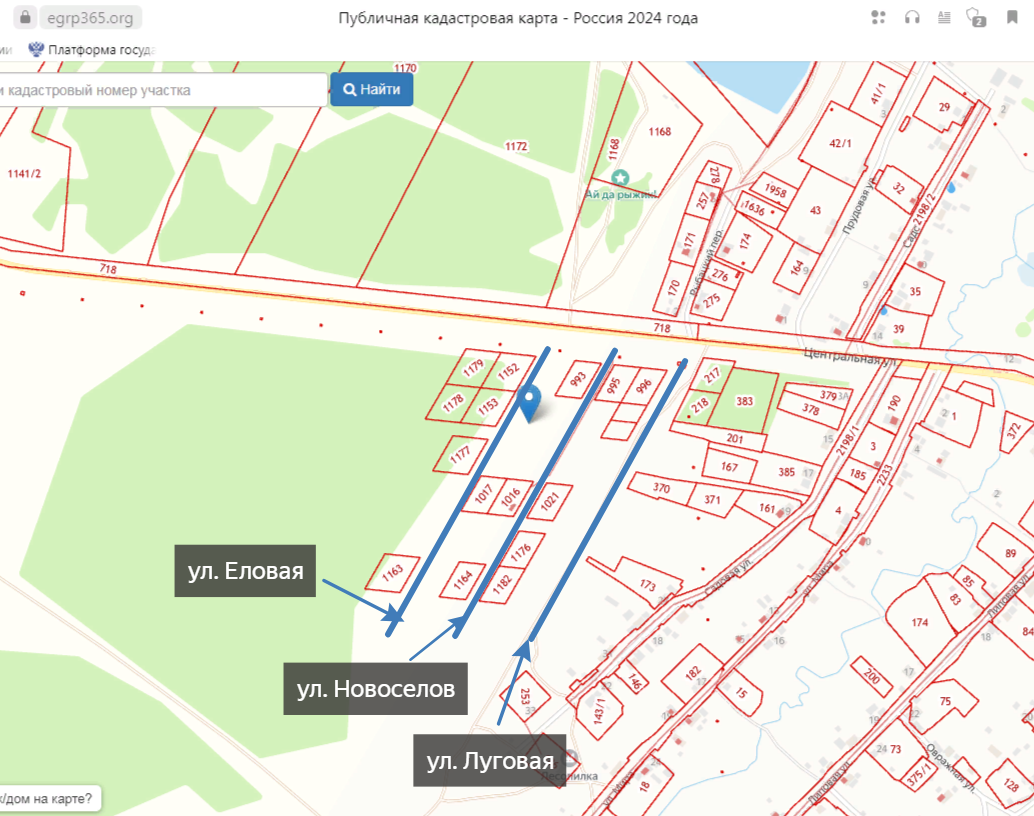 Председатель ДумыКудымкарского муниципального округа Пермского краяМ.А. ПетровИ.о. главы муниципального округа – главы администрации Кудымкарского муниципального округа Пермского краяС.А. Пономарев